Beremo rumene knjige: bralna spodbuda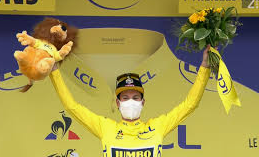 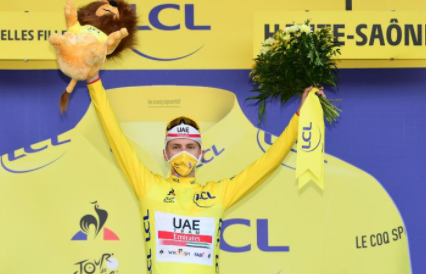 